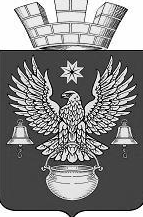 РЕШЕНИЕСОВЕТА НАРОДНЫХ ДЕПУТАТОВКОТЕЛЬНИКОВСКОГО ГОРОДСКОГО ПОСЕЛЕНИЯКОТЕЛЬНИКОВСКОГО МУНИЦИПАЛЬНОГО РАЙОНАВОЛГОГРАДСКОЙ ОБЛАСТИV СОЗЫВА«06» декабря 2022г.                                                                                                  № 23/116«О внесении изменений в решение Совета народных депутатов  Котельниковского городского поселения от 14.12.2021г.  № 4/21«О бюджете Котельниковского городского поселения на 2022 год и на плановый период 2023 и 2024 годов»Рассмотрев письмо Администрации Котельниковского городского поселения от 01.12.2022 года №3554 с просьбой о внесении изменений в решение Совета народных депутатов Котельниковского городского поселения от 14.12.2021г.  № 4/21 «О бюджете Котельниковского городского поселения на 2022 год и на плановый период 2023 и 2024 годов», Совет народных депутатов Котельниковского городского поселенияРЕШИЛ:Внести изменения в решение Совета народных депутатов Котельниковского городского поселения от 14.12.2021г.  № 4/21 «О бюджете Котельниковского городского поселения на 2022 год и на плановый период 2023 и 2024 годов»Статью 1 п. 1 изложить в следующей редакции:Утвердить основные характеристики бюджета поселения на 2022 год в следующих размерах:	прогнозируемый общий объем доходов бюджета поселения в сумме 158 023,6 тыс. руб.	общий объем расходов бюджета поселения в сумме 165 626,2 тыс. руб.	прогнозируемый дефицит бюджета поселения в сумме 7 602,6 тыс. руб. за счет остатков средств на счетах по учету поступлений, сложившихся на 01.01.2022г.Приложение 4 изложить в следующей редакции:Приложение №4к Решению Совета народных депутатовКотельниковского городского поселения«О бюджете поселения на 2022 год и на плановыйпериод 2023 и 2024 годов»Распределение бюджетных ассигнований  по разделам и подразделам классификации расходов бюджета поселения на 2022-2024 год        Приложение 5 изложить в следующей редакции:Приложение № 5к Решению Совета народных депутатовКотельниковского городского поселения «О бюджете поселения на 2022 год и на плановыйРаспределение бюджетных ассигнований по разделам, подразделам, целевым статьям (муниципальным программам сельского поселения и непрограммным направлениям деятельности) и группам видов расходов классификации расходов бюджета поселения  на 2022-2024 годпериод 2023 и 2024 годов»Приложение 6 изложить в следующей редакции:Приложение № 6к Решению Совета народных депутатовКотельниковского городского поселения «О бюджете поселения на 2022 год и на плановыйРаспределение бюджетных ассигнований по разделам, подразделам, целевым статьям и группам видов расходов в составе ведомственной структуры расходов бюджета поселения на 2022-2024 годпериод 2023 и 2024годов»Приложение 7 изложить в следующей редакции:Приложение № 7к Решению Совета народных депутатовКотельниковского городского поселения«О бюджете поселения на 2022 год и на плановыйпериод 2023 и 2024 годов»Распределение бюджетных ассигнований по целевым статьям (муниципальным программам и непрограммным направлениям деятельности), группам видов расходов, а также по разделам и подразделам классификации расходов бюджета Котельниковского городского поселения на 2022 - 2024 годтыс.руб.Приложение 9 изложить в следующей редакции:  Приложение №9к Решению Совета народных депутатовКотельниковского городского поселения«О бюджете поселения на 2022 год и на плановыйпериод 2023 и 2024 годов»Распределение бюджетных ассигнований на реализацию муниципальных программ Котельниковского городского поселения на 2022-2024 годПриложение 10 изложить в следующей редакции: Приложение №10к Решению Совета народных депутатовКотельниковского городского поселения«О бюджете поселения на 2022 год и на плановыйпериод 2023 и 2024 годов»С М Е Т АДоходов и расходов муниципального дорожного фонда Котельниковского городского поселения Котельниковского муниципального района Волгоградской области на 2022-2024 год(тыс. руб.)2. Настоящее решение вступает в силу с момента официального опубликования (обнародования).    Председатель    Совета народных депутатов    Котельниковского городского     поселения                                                                                             С.Г. КувиковаРаздел, подразделНаименованиеСумма (тыс. руб.)Сумма (тыс. руб.)Сумма (тыс. руб.)Раздел, подразделНаименование2022 год2023 год2024год123450100Общегосударственные вопросы25869,725438,829382,70102Функционирование высшего должностного лица субъекта Российской Федерации и муниципального образования1674,21455,21455,20103Функционирование законодательных (представительных) органов государственной власти субъектов Российской Федерации и представительных органов муниципальных образований1129,7995,4995,40104Функционирование высших исполнительных органов государственной власти субъектов Российской Федерации, местных администраций7902,96918,96918,90106Обеспечение деятельности финансовых, налоговых и таможенных органов и органов финансового (финансово-бюджетного) надзора480,0408,0408,00111Резервные фонды0,0100,0100,00113Другие общегосударственные вопросы14682,915561,319505,20300Национальная безопасность и правоохранительная деятельность1870,31363,01363,00309Гражданская оборона582,5380,0380,00310Защита населения и территории от чрезвычайных ситуаций природного и техногенного характера, пожарная безопасность707,7453,0453,00314Другие вопросы в области национальной безопасности и правоохранительной деятельности580,1530,0530,00400Национальная экономика39567,038645,738645,70405Сельское хозяйство и рыболовство910,0910,0910,00407Лесное хозяйство234,50,00,00408Транспорт3397,73082,43082,40409Дорожное хозяйство (дорожные фонды)33414,034253,334253,30412Другие вопросы в области национальной экономики1610,8400,0400,00500Жилищно-коммунальное хозяйство67119,658837,260984,10501Жилищное хозяйство2129,91830,01830,00502Коммунальное хозяйство10928,013000,013000,00503Благоустройство54061,744007,246154,10700Образование460,0480,0480,00707Молодежная политика 460,0480,0480,00800Культура, кинематография 29737,419988,019988,00801Культура29737,419988,019988,01100Физическая культура и спорт399,8420,0420,01105Другие вопросы в области физической культуры и спорта399,8420,0420,01200Средства массовой информации602,4400,0400,01204Другие вопросы в области средств массовой информации602,4400,0400,0ВСЕГО165626,2145572,7151663,5Дефицит/профицит7602,6НаименованиеРаздел, подразделЦелевая статья (муниципальная программа и непрограммное направление деятельности)Группа видов расходовСуммаСуммаСуммаНаименованиеРаздел, подразделЦелевая статья (муниципальная программа и непрограммное направление деятельности)Группа видов расходов2022год2023 год2024 год1234567Общегосударственные вопросы010025869,725438,829382,7Функционирование высшего должностного лица субъекта РФ и муниципального образования01021674,21455,21455,2Непрограммные направления обеспечения деятельности  органов муниципальной власти Котельниковского городского поселения010290 01674,21455,21455,2Расходы на выплату персоналу в целях обеспечения выполнения функций государственными (муниципальными) органами, казенными учреждениями, органами управления государственными внебюджетными фондами010290 01001674,21455,21455,2Функционирование законодательных (представительных) органов государственной власти субъектов Российской Федерации и представительных органов муниципальных образований01031129,7995,4995,4Непрограммные направления обеспечения деятельности  органов муниципальной власти Котельниковского городского поселения010390 01129,7995,4995,4Расходы на выплату персоналу в целях обеспечения выполнения функций государственными (муниципальными) органами, казенными учреждениями, органами управления государственными внебюджетными фондами010390 01001007,5895,2895,2Закупка товаров, работ и услуг для государственных (муниципальных) нужд010390 0200121,998,798,7Иные бюджетные ассигнования010390 08000,31,51,5Функционирование высших исполнительных органов государственной  власти субъектов РФ, местных администраций01047902,96918,96918,9Непрограммные направления обеспечения деятельности  органов муниципальной власти Котельниковского городского поселения010490 07902,96918,96918,9Расходы на выплату персоналу в целях обеспечения выполнения функций государственными (муниципальными) органами, казенными учреждениями, органами управления государственными внебюджетными фондами010490 01007251,36277,36277,3Закупка товаров, работ и услуг для государственных (муниципальных) нужд010490 0200651,6641,6641,6Обеспечение деятельности финансовых, налоговых  и таможенных органов и органов финансового (финансово-бюджетного) надзора0106480,0408,0408,0Непрограммные расходы органов муниципальной власти Котельниковского городского поселения010699 0480,0408,0408,0Межбюджетные трансферты010699 0500480,0408,0408,0Резервные фонды01110,0100,0100,0Непрограммные расходы органов муниципальной власти Котельниковского городского поселения011199 00,0100,0100,0Иные бюджетные ассигнования011199 08000,0100,0100,0Другие общегосударственные вопросы011314682,915561,319505,2МП «Развитие и поддержка территориальных общественных самоуправлений в Котельниковском городском поселении на период  2022-2024 годы»011303 0100,0100,0100,0Иные бюджетные ассигнования011303 0800100,0100,0100,00МП «Развитие и поддержка малого и среднего предпринимательства в Котельниковском городском поселении на период 2018-2022 годы» 011304 019,90,00,0Закупка товаров, работ и услуг для государственных (муниципальных) нужд011304 020019,90,00,0МП «По управлению муниципальным имуществом, по оказанию имущественной поддержки субъектам малого и среднего предпринимательства в Котельниковском городском поселении на 2019-2024 годы»011329 00,020,020,0Закупка товаров, работ и услуг для государственных (муниципальных) нужд011329 02000,020,020,0Непрограммные расходы органов муниципальной власти Котельниковского городского поселения011399 014562,915441,319385,2Расходы на выплату персоналу в целях обеспечения выполнения функций государственными (муниципальными) органами, казенными учреждениями, органами управления государственными внебюджетными фондами011399 010011468,29515,59515,5Закупка товаров, работ и услуг для государственных (муниципальных) нужд011399 02001686,81284,41284,4Иные бюджетные ассигнования011399 08001407,94641,48585,3Национальная безопасность и правоохранительная деятельность03001870,31363,01363,0Гражданская оборона0309582,5380,0380,0МП « Обеспечение мероприятий по гражданской обороне и повышению уровня защиты населения и территории   Котельниковского городского поселения Котельниковского муниципального района Волгоградской области от чрезвычайных ситуаций природного и техногенного характера  2021-2023 гг.»030905 0582,5380,00,0Закупка товаров, работ и услуг для государственных (муниципальных) нужд030905 0200191,7230,00,0Иные бюджетные ассигнования030905 0800390,8150,00,0Непрограммные расходы органов муниципальной власти Котельниковского городского  поселения030999 00,00,0380,0Закупка товаров, работ и услуг для государственных (муниципальных) нужд030905 02000,00,0230,0Иные бюджетные ассигнования030905 08000,00,0150,0Пожарная безопасность0310707,7453,0453,0МП «Обеспечение мероприятий по пожарной безопасности на территории Котельниковского городского поселения Котельниковского муниципального района Волгоградской области на 2021-2023 годы»031019 023,0453,00,0Закупка товаров, работ и услуг для государственных (муниципальных) нужд031019 020023,0253,00,0МП «Обеспечение мероприятий по пожарной безопасности на территории Котельниковского городского поселения Котельниковского муниципального района Волгоградской области на 2021-2023 годы»031005 0481,4200,00,0Закупка товаров, работ и услуг для государственных (муниципальных) нужд031005 0200180,00,00,0Иные бюджетные ассигнования031005 0800301,4200,00,0Непрограммные расходы органов муниципальной власти Котельниковского городского  поселения031099 0203,30,0453,0Закупка товаров, работ и услуг для государственных (муниципальных) нужд031099 02000,00,0253,0Межбюджетные трансферты031099 0500203,30,00,0Иные бюджетные ассигнования031099 08000,0200,0200,0Другие вопросы в области национальной безопасности и правоохранительной деятельности0314580,1530,0530,0МП «Противодействие экстремизму и профилактика терроризма на территории Котельниковского городского поселения Котельниковского муниципального района Волгоградской области на период 2022-2024 годы»031420 0580,1530,0530,0Закупка товаров, работ и услуг для государственных (муниципальных) нужд031420 0200580,1530,0530,0Национальная экономика040039567,038645,738645,7Сельское хозяйство и рыболовство0405910,0910,0910,0Непрограммные расходы органов муниципальной власти Котельниковского городского  поселения040599 0910,0910,0910,0Закупка товаров, работ и услуг для государственных (муниципальных) нужд040599 0200800,0800,0800,0Иные бюджетные ассигнования040599 0800110,0110,0110,0Лесное хозяйство0407234,50,00,0Непрограммные расходы органов муниципальной власти Котельниковского городского  поселения040799 0234,50,00,0Закупка товаров, работ и услуг для государственных (муниципальных) нужд040799 0200234,5 0,0 0,0Транспорт04083397,73082,43082,4Непрограммные расходы органов муниципальной власти Котельниковского городского  поселения040899 03397,73082,43082,4Иные бюджетные ассигнования040899 08003397,73082,43082,4Дорожное хозяйство (дорожные фонды)040933414,034253,334253,3МП «Комплексного развития транспортной инфраструктуры Котельниковского городского поселения  Котельниковского муниципального района Волгоградской области на период 2019-2036г.»040943 00,050,050,0Закупка товаров, работ и услуг для государственных (муниципальных) нужд040943 02000,050,050,0МП «Развитие транспортной системы и обеспечение безопасности дорожного движения в Котельниковском городском поселении Котельниковского муниципального района Волгоградской области на период 2020-2023 гг.»040949 033414,034203,30,0Закупка товаров, работ и услуг для государственных (муниципальных) нужд040949 020018323,020053,30,0Иные бюджетные ассигнования040949 080015091,014150,00,0Непрограммные расходы органов муниципальной власти Котельниковского городского  поселения040999 00,00,034203,3Закупка товаров, работ и услуг для государственных (муниципальных) нужд040999 02000,00,020053,3Межбюджетные трансферты040999 05000,00,00,0Иные бюджетные ассигнования040999 08000,00,014150,0Другие вопросы в области национальной экономики04121610,8400,0400,0Непрограммные расходы органов муниципальной власти Котельниковского городского  поселения041299 01610,8400,0400,0Закупка товаров, работ и услуг для государственных (муниципальных) нужд041299 02001610,8400,0400,0Жилищно-коммунальное хозяйство050067119,658837,260984,1Жилищное хозяйство05012129,91830,01830,0МП «Реформирование и модернизация муниципального жилищного фонда Котельниковского городского поселения на период 2021-2023 гг.»050124 01836,01720,00,0Закупка товаров, работ и услуг для государственных (муниципальных) нужд050124 0200120,0100,00,0Иные бюджетные ассигнования050124 08001716,01620,00,0Непрограммные расходы органов муниципальной власти Котельниковского городского  поселения050199 0293,9110,01830,0Закупка товаров, работ и услуг для государственных (муниципальных) нужд050199 0200293,9110,0210,0Иные бюджетные ассигнования050199 08000,00,01620,0Коммунальное хозяйство050210928,013000,013000,0МП «Реформирование и модернизация коммунального хозяйства Котельниковского городского поселения на период 2021-2023гг.»050225 010928,013000,00,0Закупка товаров, работ и услуг для государственных (муниципальных) нужд050225 02002161,72000,00,0Иные бюджетные ассигнования050225 08008766,311000,00,0Непрограммные расходы органов муниципальной власти Котельниковского городского  поселения050299 00,00,013000,0Закупка товаров, работ и услуг для государственных (муниципальных) нужд050299 02000,00,02000,0Иные бюджетные ассигнования050299 08000,00,011000,0Благоустройство050354061,744007,246154,1МП «Энергосбережение и повышение энергетической эффективности Котельниковского городского поселения Котельниковского муниципального района Волгоградской области на период 2021-2023 годы»050312 08060,76200,00,0Закупка товаров, работ и услуг для государственных (муниципальных) нужд050312 02003480,73200,00,0Иные бюджетные ассигнования050312 08004580,03000,00,0Непрограммные расходы органов муниципальной власти Котельниковского городского  поселения050399 00,00,06200,0Закупка товаров, работ и услуг для государственных (муниципальных) нужд050399 02000,00,03200,0Иные бюджетные ассигнования050399 08000,00,03000,0МП «Озеленение территории Котельниковского городского поселения   Котельниковского муниципального района Волгоградской области на период 2022-2024гг.»050331 04383,24500,04500,0Закупка товаров, работ и услуг для государственных (муниципальных) нужд050331 08004383,24500,04500,0МП «Организация и содержание мест захоронения Котельниковского городского поселения на период 2022-2024гг.»050332 0700,0700,0700,0Иные бюджетные ассигнования050332 0800700,0700,0700,0МП «Формирование современной городской среды в Котельниковском городском поселении Котельниковского муниципального района Волгоградской области на период 2018-2024 гг.»050346 025226,817107,219254,1Закупка товаров, работ и услуг для государственных (муниципальных) нужд050346 020013731,014091,510953,1Иные бюджетные ассигнования050346 080011495,83015,78301,0Непрограммные расходы органов муниципальной власти Котельниковского городского  поселения0503 99 015690,915500,015500,0Предоставление субсидий бюджетным и автономным учреждениям и иным некоммерческим организациям050399 060015690,915500,015500,0Образование0700460,0480,0480,0Молодежная политика0707460,0480,0480,0МП «Развитие молодёжной политики на территории Котельниковского городского поселения на период 2021-2023гг.»070728 0460,0480,00,0Закупка товаров, работ и услуг для государственных (муниципальных) нужд070728 0200380,0400,00,0Предоставление субсидий бюджетным и автономным учреждениям и иным некоммерческим организациям070728 060080,080,00,0Непрограммные расходы органов муниципальной власти Котельниковского городского поселения070799 00,00,0480,0Закупка товаров, работ и услуг для государственных (муниципальных) нужд070799 02000,00,0400,0Предоставление субсидий бюджетным и автономным учреждениям и иным некоммерческим организациям070799 06000,00,080,0Культура, кинематография080029737,419988,019988,0Культура080129737,419988,019988,0Непрограммные расходы органов муниципальной власти Котельниковского городского поселения080199 024529,819988,019988,0Расходы на выплату персоналу в целях обеспечения выполнения функций государственными (муниципальными) органами, казенными учреждениями, органами управления государственными внебюджетными фондами080199 01005470,95981,65981,6Закупка товаров, работ и услуг для государственных (муниципальных) нужд080199 02002020,41494,31494,3Предоставление субсидий бюджетным и автономным учреждениям и иным некоммерческим организациям080199 060017036,812510,412510,4Иные бюджетные ассигнования080199 08001,71,71,7МП «Сохранение памятников культурного наследия на территории Котельниковского городского поселения на период 2021-2022 гг.»080163 05207,60,00,0Закупка товаров, работ и услуг для государственных (муниципальных) нужд080163 02005207,60,00,0Физическая культура и спорт1100399,8420,0420,0Другие вопросы в области физической культуры и спорта1105399,8420,00,0МП  «Развитие физической культуры и спорта на территории Котельниковского городского поселения на период 2021-2023 гг.»110511 0399,8420,00,0Закупка товаров, работ и услуг для государственных (муниципальных) нужд110511 0200399,8420,00,0Непрограммные расходы органов муниципальной власти Котельниковского городского поселения110599 00,00,0420,0Закупка товаров, работ и услуг для государственных (муниципальных) нужд110599 02000,00,0420,0Средства массовой информации1200602,4400,0400,0Другие вопросы в области средств массовой информации1204602,4400,0400,0Непрограммные расходы органов муниципальной власти Котельниковского городского поселения120499 0602,4400,0400,0Закупка товаров, работ и услуг для государственных (муниципальных) нужд120499 0200602,4400,0400,0ИТОГО:165626,2145572,7151663,5НаименованиеВедомстваРазделподразделЦелевая статья (муниципальная программа и непрограммное направление деятельности)Группа видов расходовСуммаСуммаСуммаНаименованиеВедомстваРазделподразделЦелевая статья (муниципальная программа и непрограммное направление деятельности)Группа видов расходов2022год2023 год2024 год12345678Совет народных депутатов Котельниковского городского поселения Котельниковского муниципального района Волгоградской области9421129,7995,4995,4Функционирование законодательных (представительных) органов государственной власти субъектов Российской Федерации и представительных органов муниципальных образований94201031129,7995,4995,4Непрограммные направления обеспечения деятельности  органов муниципальной власти Котельниковского городского поселения942010390 01129,7995,4995,4Расходы на выплату персоналу в целях обеспечения выполнения функций государственными (муниципальными) органами, казенными учреждениями, органами управления государственными внебюджетными фондами942010390 01001007,5895,2895,2Закупка товаров, работ и услуг для государственных (муниципальных) нужд942010390 0200121,998,798,7Иные бюджетные ассигнования942010390 08000,31,51,5Администрация Котельниковского городского поселения Котельниковского муниципального района Волгоградской области941164496,5144577,3150668,1Общегосударственные вопросы941010025363,324740,024443,428387,3Функционирование высшего должностного лица субъекта РФ и муниципального образования94101021674,21455,21455,2Непрограммные направления обеспечения деятельности  органов муниципальной власти Котельниковского городского поселения941010290 01674,21455,21455,2Расходы на выплату персоналу в целях обеспечения выполнения функций государственными (муниципальными) органами, казенными учреждениями, органами управления государственными внебюджетными фондами941010290 01001674,21455,21455,2Функционирование высших исполнительных органов государственной  власти субъектов РФ, местных администраций94101047902,96918,96918,9Непрограммные направления обеспечения деятельности  органов муниципальной власти Котельниковского городского поселения941010490 07902,96918,96918,9Расходы на выплату персоналу в целях обеспечения выполнения функций государственными (муниципальными) органами, казенными учреждениями, органами управления государственными внебюджетными фондами941010490 01007251,36277,36277,3Закупка товаров, работ и услуг для государственных (муниципальных) нужд941010490 0200651,6641,6641,6Обеспечение деятельности финансовых, налоговых  и таможенных органов и органов финансового (финансово-бюджетного) надзора9410106480,0408,0408,0Непрограммные расходы органов муниципальной власти Котельниковского городского поселения941010699 0480,0408,0408,0Межбюджетные трансферты941010699 0500480,0408,0408,0Резервные фонды94101110,0100,0100,0Непрограммные расходы органов муниципальной власти Котельниковского городского поселения941011199 00,0100,0100,0Иные бюджетные ассигнования941011199 08000,0100,0100,0Другие общегосударственные вопросы941011314682,915561,319505,2МП «Развитие и поддержка территориальных общественных самоуправлений в Котельниковском городском поселении на период  2022-2024 годы»941011303 0100,0100,0100,0Иные бюджетные ассигнования941011303 0800100,0100,0100,00МП «Развитие и поддержка малого и среднего предпринимательства в Котельниковском городском поселении на период 2018-2022 годы» 941011304 019,90,00,0Закупка товаров, работ и услуг для государственных (муниципальных) нужд941011304 020019,90,00,0МП «По управлению муниципальным имуществом, по оказанию имущественной поддержки субъектам малого и среднего предпринимательства в Котельниковском городском поселении на 2019-2024 годы»941011329 00,020,020,0Закупка товаров, работ и услуг для государственных (муниципальных) нужд941011329 02000,020,020,0Непрограммные расходы органов муниципальной власти Котельниковского городского поселения941011399 014562,915441,319385,2Расходы на выплату персоналу в целях обеспечения выполнения функций государственными (муниципальными) органами, казенными учреждениями, органами управления государственными внебюджетными фондами941011399 010011468,29515,59515,5Закупка товаров, работ и услуг для государственных (муниципальных) нужд941011399 02001686,81284,41284,4Иные бюджетные ассигнования941011399 08001407,94641,48585,3Национальная безопасность и правоохранительная деятельность94103001870,31363,01363,0Гражданская оборона9410309582,5380,0380,0МП « Обеспечение мероприятий по гражданской обороне и повышению уровня защиты населения и территории   Котельниковского городского поселения Котельниковского муниципального района Волгоградской области от чрезвычайных ситуаций природного и техногенного характера  2021-2023 гг.»941030905 0582,5380,00,0Закупка товаров, работ и услуг для государственных (муниципальных) нужд941030905 0200191,7230,00,0Иные бюджетные ассигнования941030905 0800390,8150,00,0Непрограммные расходы органов муниципальной власти Котельниковского городского  поселения941030999 00,00,0380,0Закупка товаров, работ и услуг для государственных (муниципальных) нужд941030905 02000,00,0230,0Иные бюджетные ассигнования941030905 08000,00,0150,0Пожарная безопасность9410310707,7453,0453,0МП «Обеспечение мероприятий по пожарной безопасности на территории Котельниковского городского поселения Котельниковского муниципального района Волгоградской области на 2021-2023 годы»941031019 023,0453,00,0Закупка товаров, работ и услуг для государственных (муниципальных) нужд941031019 020023,0253,00,0МП «Обеспечение мероприятий по пожарной безопасности на территории Котельниковского городского поселения Котельниковского муниципального района Волгоградской области на 2021-2023 годы»941031005 0481,4200,00,0Закупка товаров, работ и услуг для государственных (муниципальных) нужд941031005 0 200180,00,00,0Иные бюджетные ассигнования941031005 0800301,4200,00,0Непрограммные расходы органов муниципальной власти Котельниковского городского  поселения941031099 0203,30,0453,0Закупка товаров, работ и услуг для государственных (муниципальных) нужд941031099 02000,00,0253,0Межбюджетные трансферты941031099 0500203,30,00,0Иные бюджетные ассигнования941031099 08000,0200,0200,0Другие вопросы в области национальной безопасности и правоохранительной деятельности9410314580,1530,0530,0МП «Противодействие экстремизму и профилактика терроризма на территории Котельниковского городского поселения Котельниковского муниципального района Волгоградской области на период 2022-2024 годы»941031420 0580,1530,0530,0Закупка товаров, работ и услуг для государственных (муниципальных) нужд941031420 0200580,1530,0530,0Национальная экономика941040039567,038645,738645,7Сельское хозяйство и рыболовство9410405910,0910,0910,0Непрограммные расходы органов муниципальной власти Котельниковского городского  поселения941040599 0910,0910,0910,0Закупка товаров, работ и услуг для государственных (муниципальных) нужд941040599 0200800,0800,0800,0Иные бюджетные ассигнования941040599 0800110,0110,0110,0Лесное хозяйство9410407234,50,00,0Непрограммные расходы органов муниципальной власти Котельниковского городского  поселения941040799 0200234,50,00,0Закупка товаров, работ и услуг для государственных (муниципальных) нужд941040799 0200 234,5 0,00,0Транспорт94104083397,73082,43082,4Непрограммные расходы органов муниципальной власти Котельниковского городского  поселения941040899 03397,73082,43082,4Иные бюджетные ассигнования941040899 08003397,73082,43082,4Дорожное хозяйство (дорожные фонды)941040933414,034253,334253,3МП «Комплексного развития транспортной инфраструктуры Котельниковского городского поселения  Котельниковского муниципального района Волгоградской области на период 2019-2036г.»941040943 00,050,050,0Закупка товаров, работ и услуг для государственных (муниципальных) нужд941040943 02000,050,050,0МП «Развитие транспортной системы и обеспечение безопасности дорожного движения в Котельниковском городском поселении Котельниковского муниципального района Волгоградской области на период 2020-2023 гг.»941040949 033414,034203,30,0Закупка товаров, работ и услуг для государственных (муниципальных) нужд941040949 020018323,020053,30,0Иные бюджетные ассигнования941040949 080015091,014150,00,0Непрограммные расходы органов муниципальной власти Котельниковского городского  поселения941040999 00,00,034203,3Закупка товаров, работ и услуг для государственных (муниципальных) нужд941040999 02000,00,020053,3Межбюджетные трансферты941040999 05000,00,00,0Иные бюджетные ассигнования941040999 08000014150,0Другие вопросы в области национальной экономики94104121610,8400,0400,0Непрограммные расходы органов муниципальной власти Котельниковского городского  поселения941041299 01610,8400,0400,0Закупка товаров, работ и услуг для государственных (муниципальных) нужд941041299 02001610,8400,0400,0Жилищно-коммунальное хозяйство941050067119,658837,260984,1Жилищное хозяйство94105012129,91830,01830,0МП «Реформирование и модернизация муниципального жилищного фонда Котельниковского городского поселения на период 2021-2023 гг.»941050124 01836,01720,00,0Закупка товаров, работ и услуг для государственных (муниципальных) нужд941050124 0200120,0100,00,0Иные бюджетные ассигнования941050124 08001716,01620,00,0Непрограммные расходы органов муниципальной власти Котельниковского городского  поселения941050199 0293,9110,01830,0Закупка товаров, работ и услуг для государственных (муниципальных) нужд941050199 0200293,9110,0210,0Коммунальное хозяйство941050210928,013000,013000,0МП «Реформирование и модернизация коммунального хозяйства Котельниковского городского поселения на период 2021-2023гг.»941050225 010928,013000,00,0Закупка товаров, работ и услуг для государственных (муниципальных) нужд941050225 02002161,72000,00,0Иные бюджетные ассигнования941050225 08008766,311000,00,0Непрограммные расходы органов муниципальной власти Котельниковского городского  поселения941050299 00,00,013000,0Закупка товаров, работ и услуг для государственных (муниципальных) нужд941050299 02000,00,02000,0Иные бюджетные ассигнования941050299 08000,00,011000,0Благоустройство941050354061,744007,246154,1МП «Энергосбережение и повышение энергетической эффективности Котельниковского городского поселения Котельниковского муниципального района Волгоградской области на период 2021-2023 годы»941050312 08060,76200,00,0Закупка товаров, работ и услуг для государственных (муниципальных) нужд941050312 02003480,73200,00,0Иные бюджетные ассигнования941050312 08004580,03000,00,0Непрограммные расходы органов муниципальной власти Котельниковского городского  поселения941050399 00,00,06200,0Закупка товаров, работ и услуг для государственных (муниципальных) нужд941050399 02000,00,03200,0Иные бюджетные ассигнования941050399 08000,00,03000,0МП «Озеленение территории Котельниковского городского поселения   Котельниковского муниципального района Волгоградской области на период 2022-2024гг.»941050331 04383,24500,04500,0Закупка товаров, работ и услуг для государственных (муниципальных) нужд941050331 08004383,24500,04500,0МП «Организация и содержание мест захоронения Котельниковского городского поселения на период 2022-2024гг.»941050332 0700,0700,0700,0Иные бюджетные ассигнования941050332 0800700,0700,0700,0МП «Формирование современной городской среды в Котельниковском городском поселении Котельниковского муниципального района Волгоградской области на период 2018-2024 гг.»941050346 025226,817107,219254,1Закупка товаров, работ и услуг для государственных (муниципальных) нужд941050346 020013731,014091,510953,1Иные бюджетные ассигнования941050346 080011495,83015,78301,0Непрограммные расходы органов муниципальной власти Котельниковского городского  поселения9410503 99 015690,915500,015500,0Предоставление субсидий бюджетным и автономным учреждениям и иным некоммерческим организациям941050399 060015690,915500,015500,0Образование9410700460,0480,0480,0Молодежная политика9410707460,0480,0480,0МП «Развитие молодёжной политики на территории Котельниковского городского поселения на период 2021-2023гг.»941070728 0460,0480,00,0Закупка товаров, работ и услуг для государственных (муниципальных) нужд941070728 0200380,0400,00,0Предоставление субсидий бюджетным и автономным учреждениям и иным некоммерческим организациям941070728 060080,080,00,0Непрограммные расходы органов муниципальной власти Котельниковского городского поселения941070799 00,00,0480,0Закупка товаров, работ и услуг для государственных (муниципальных) нужд941070799 02000,00,0400,0Предоставление субсидий бюджетным и автономным учреждениям и иным некоммерческим организациям941070799 06000,00,080,0Культура, кинематография941080029737,419988,019988,0Культура941080129737,419988,019988,0Непрограммные расходы органов муниципальной власти Котельниковского городского поселения941080199 024529,819988,019988,0Расходы на выплату персоналу в целях обеспечения выполнения функций государственными (муниципальными) органами, казенными учреждениями, органами управления государственными внебюджетными фондами941080199 01005470,95981,65981,6Закупка товаров, работ и услуг для государственных (муниципальных) нужд941080199 02002020,41494,31494,3Предоставление субсидий бюджетным и автономным учреждениям и иным некоммерческим организациям941080199 060017036,812510,412510,4Иные бюджетные ассигнования941080199 08001,71,71,7МП «Сохранение памятников культурного наследия на территории Котельниковского городского поселения на период 2021-2022 гг.»941080163 05207,60,00,0Закупка товаров, работ и услуг для государственных (муниципальных) нужд941080163 02005207,60,00,0Физическая культура и спорт9411100399,8420,0420,0Другие вопросы в области физической культуры и спорта9411105399,8420,00,0МП  «Развитие физической культуры и спорта на территории Котельниковского городского поселения на период 2021-2023 гг.»941110511 0399,8420,00,0Закупка товаров, работ и услуг для государственных (муниципальных) нужд941110511 0200399,8420,00,0Непрограммные расходы органов муниципальной власти Котельниковского городского поселения941110599 00,00,0420,0Закупка товаров, работ и услуг для государственных (муниципальных) нужд941110599 02000,00,0420,0Средства массовой информации9411200602,4400,0400,0Другие вопросы в области средств массовой информации9411204602,4400,0400,0Непрограммные расходы органов муниципальной власти Котельниковского городского поселения941120499 0602,4400,0400,0Закупка товаров, работ и услуг для государственных (муниципальных) нужд941120499 0200602,4400,0400,0ИТОГО:165626,2145572,7151663,5НаименованиеЦелевая статья (муниципальная программа и непрограммное направление деятельности)Группа вида расходовРаздел,
подразделСуммаСуммаСуммаНаименованиеЦелевая статья (муниципальная программа и непрограммное направление деятельности)Группа вида расходовРаздел,
подраздел2022 год2023 год2024 год1234567МП «Развитие и поддержка территориальных общественных самоуправлений в Котельниковском городском поселении на период  2022-2024 годы»03 0 00100,0100,0100,0Иные бюджетные ассигнования03 0 01800100,0100,0100,0ОБЩЕГОСУДАРСТВЕННЫЕ ВОПРОСЫ03 0 018000100100,0100,0100,0Другие общегосударственные вопросы03 0 018000113100,0100,0100,0МП «Развитие и поддержка малого и среднего предпринимательства в Котельниковском городском поселении на период 2018-2022 годы»04 0 0019,90,00,0Закупка товаров, работ и услуг для государственных (муниципальных) нужд04 0 0120019,90,00,0ОБЩЕГОСУДАРСТВЕННЫЕ ВОПРОСЫ04 0 01200010019,90,00,0Другие общегосударственные вопросы04 0 01200011319,90,00,0МП « Обеспечение мероприятий по гражданской обороне и повышению уровня защиты населения и территории   Котельниковского городского поселения Котельниковского муниципального района Волгоградской области от чрезвычайных ситуаций природного и техногенного характера  2021-2023 гг.»05 0 00582,5380,00,0Закупка товаров, работ и услуг для государственных (муниципальных) нужд05 0 01200191,7230,00,0НАЦИОНАЛЬНАЯ БЕЗОПАСНОСТЬ И ПРАВООХРАНИТЕЛЬНАЯ ДЕЯТЕЛЬНОСТЬ05 0 012000300191,7230,00,0Гражданская оборона05 0 012000309191,7230,00,0Иные бюджетные ассигнования05 0 01800390,8150,00,0НАЦИОНАЛЬНАЯ БЕЗОПАСНОСТЬ И ПРАВООХРАНИТЕЛЬНАЯ ДЕЯТЕЛЬНОСТЬ05 0 018000300390,8150,00,0Гражданская оборона05 0 018000309390,8150,00,0МП  «Развитие физической культуры и спорта на территории Котельниковского городского поселения на период 2021-2023 гг.»11 0 00399,8420,00,0Закупка товаров, работ и услуг для государственных (муниципальных) нужд11 0 01200399,8420,00,0ФИЗИЧЕСКАЯ КУЛЬТУРА И СПОРТ11 0 012001100399,8420,00,0Другие вопросы в области физической культуры и спорта11 0 012001105399,8420,00,0МП «Энергосбережение и повышение энергетической эффективности Котельниковского городского поселения Котельниковского муниципального района Волгоградской области на период 2021-2023 годы»12 0 008060,76200,00,0Закупка товаров, работ и услуг для государственных (муниципальных) нужд12 0 012003480,73200,00,0ЖИЛИЩНО-КОММУНАЛЬНОЕ ХОЗЯЙСТВО12 0 0120005003480,73200,00,0Благоустройство12 0 0120005033480,73200,00,0Иные бюджетные ассигнования 12 0 018004580,03000,00,0ЖИЛИЩНО-КОММУНАЛЬНОЕ ХОЗЯЙСТВО12 0 0180005004580,03000,00,0Благоустройство12 0 0180005034580,03000,00,0МП «Обеспечение мероприятий по пожарной безопасности на территории Котельниковского городского поселения Котельниковского муниципального района Волгоградской области на 2021-2023 годы»05 0 00481,4453,00,0Закупка товаров, работ и услуг для государственных (муниципальных) нужд05 0 01200180,0253,00,0НАЦИОНАЛЬНАЯ БЕЗОПАСНОСТЬ И ПРАВООХРАНИТЕЛЬНАЯ ДЕЯТЕЛЬНОСТЬ05 0 012000300180,0253,00,0Защита населения и территорий от  чрезвычайных ситуаций природного и техногенного характера, пожарная безопасность05 0 012000310180,0253,00,0Иные бюджетные ассигнования05 0 01800301,4200,00,0НАЦИОНАЛЬНАЯ БЕЗОПАСНОСТЬ И ПРАВООХРАНИТЕЛЬНАЯ ДЕЯТЕЛЬНОСТЬ05 0 018000300301,4200,00,0Защита населения и территорий от  чрезвычайных ситуаций природного и техногенного характера, пожарная безопасность05 0 018000310301,4200,00,0НАЦИОНАЛЬНАЯ БЕЗОПАСНОСТЬ И ПРАВООХРАНИТЕЛЬНАЯ ДЕЯТЕЛЬНОСТЬ19 0 01200031023,00,00,0Обеспечение первичных мер пожарной безопасности19 0 01200031023,00,00,0МП «Противодействие экстремизму и профилактика терроризма на территории Котельниковского городского поселения Котельниковского муниципального района Волгоградской области на период 2021-2023 годы»20 0 00580,1530,0530,0Закупка товаров, работ и услуг для государственных (муниципальных) нужд20 0 01200580,1530,0530,0НАЦИОНАЛЬНАЯ БЕЗОПАСНОСТЬ И ПРАВООХРАНИТЕЛЬНАЯ ДЕЯТЕЛЬНОСТЬ20 0 012000300580,1530,0530,0Другие вопросы в области национальной безопасности и правоохранительной деятельности20 0 012000314580,1530,0530,0МП «Реформирование и модернизация муниципального жилищного фонда Котельниковского городского поселения на период 2021-2023 гг.»24 0 001836,01720,00,0Закупка товаров, работ и услуг для государственных (муниципальных) нужд24 0 01200120,0100,00,0ЖИЛИЩНО-КОММУНАЛЬНОЕ ХОЗЯЙСТВО24 0 012000500120,0100,00,0Жилищное хозяйство24 0 01200 0501120,0100,00,0Иные бюджетные ассигнования24 0 018001716,01620,00,0ЖИЛИЩНО-КОММУНАЛЬНОЕ ХОЗЯЙСТВО24 0 0180005001716,01620,00,0Жилищное хозяйство24 0 01800 05011716,01620,00,0МП «Реформирование и модернизация коммунального хозяйства Котельниковского городского поселения на период 2021-2023гг.»25 0 0010928,013000,00,0Закупка товаров, работ и услуг для государственных (муниципальных) нужд25 0 012002161,72000,00,0ЖИЛИЩНО-КОММУНАЛЬНОЕ ХОЗЯЙСТВО25 0 0120005002161,72000,00,0Коммунальное хозяйство25 0 0120005022161,72000,00,0Иные бюджетные ассигнования25 0 018008766,311000,00,0ЖИЛИЩНО-КОММУНАЛЬНОЕ ХОЗЯЙСТВО25 0 01800 05008766,311000,00,0Коммунальное хозяйство25 0 0180005028766,311000,00,0МП «Развитие молодёжной политики на территории Котельниковского городского поселения на период 2021-2023гг.»28 0 00460,0480,00,0Закупка товаров, работ и услуг для государственных (муниципальных) нужд28 0 01200380,0400,00,0ОБРАЗОВАНИЕ28 0 012000700380,0400,00,0Молодёжная политика28 0 012000707380,0400,00,0Предоставление субсидий бюджетным и автономным учреждениям и иным некоммерческим организациям28 0 0160080,080,00,0ОБРАЗОВАНИЕ28 0 01600070080,080,00,0Молодёжная политика28 0 01600070780,080,00,0МП «По управлению муниципальным имуществом, по оказанию имущественной поддержки субъектам малого и среднего предпринимательства в Котельниковском городском поселении на 2019-2024 годы»29 0 000,020,020,0Закупка товаров, работ и услуг для государственных (муниципальных) нужд29 0 022000,020,020,0ОБЩЕГОСУДАРСТВЕННЫЕ ВОПРОСЫ29 0 0220001000,0020,020,0Другие общегосударственные вопросы29 0 0220001130,020,020,0МП «Озеленение территории Котельниковского городского поселения   Котельниковского муниципального района Волгоградской области на период 2022-2024гг.»31 0 014383,24500,04500,0Иные бюджетные ассигнования31 0 018004383,24500,04500,0ЖИЛИЩНО-КОММУНАЛЬНОЕ ХОЗЯЙСТВО31 0 0180005004383,24500,04500,0Благоустройство31 0 0180005034383,24500,04500,0МП «Организация и содержание мест захоронения Котельниковского городского поселения на период 2022-2024гг.»32 0 00700,0700,0700,0Иные бюджетные ассигнования32 0 01800700,0700,0700,0ЖИЛИЩНО-КОММУНАЛЬНОЕ ХОЗЯЙСТВО32 0 018000500700,0700,0700,0Благоустройство32 0 018000503700,0700,0700,0МП «Комплексное развитие транспортной инфраструктуры Котельниковского городского поселения Котельниковского муниципального района Волгоградской области на период 2016-2026гг.»43 0 000,050,050,0Закупка товаров, работ и услуг для государственных (муниципальных) нужд43 0 022000,050,050,0НАЦИОНАЛЬНАЯ ЭКОНОМИКА43 0 0220004000,050,050,0Дорожное хозяйство (дорожные фонды)43 0 0220004090,050,050,0МП «Формирование современной городской среды в Котельниковском городском поселении Котельниковского муниципального района Волгоградской области на период 2018-2024 гг.»46 0 0025226,817107,219254,1Закупка товаров, работ и услуг для государственных (муниципальных) нужд46 0 0120013731,014091,510953,1ЖИЛИЩНО-КОММУНАЛЬНОЕ ХОЗЯЙСТВО46 0 01200050013731,014091,510953,1Благоустройство46 0 01200 050313731,014091,510953,1Иные бюджетные ассигнования46 0 0180011495,83015,78301,0ЖИЛИЩНО-КОММУНАЛЬНОЕ ХОЗЯЙСТВО46 0 01800050011495,83015,78301,0Благоустройство46 0 01800050311495,83015,78301,0МП «Развитие транспортной системы и обеспечение безопасности дорожного движения в Котельниковском городском поселении Котельниковского муниципального района Волгоградской области на период 2021-2023 гг.»49 0 0033414,034203,30,0Закупка товаров, работ и услуг для государственных (муниципальных) нужд49 0 0120018323,020053,30,0НАЦИОНАЛЬНАЯ ЭКОНОМИКА49 0 01200040018323,020053,30,0Дорожное хозяйство (дорожные фонды)49 0 01200040918323,020053,30,0Закупка товаров, работ и услуг для государственных (муниципальных) нужд49 0 0280015091,014150,00,0НАЦИОНАЛЬНАЯ ЭКОНОМИКА49 0 02800040015091,014150,00,0Дорожное хозяйство (дорожные фонды)49 0 02800040915091,014150,00,0МП «Сохранение памятников культурного наследия на территории Котельниковского городского поселения на период 2021-2022 гг.»63 0 005207,600,0Мероприятия по созданию условий для сохранения эффективного использования и охраны объектов культурного наследия63 0 012005207,600,0Памятники культуры63 0 0120004005207,600,0Закупка товаров, работ и услуг для государственных (муниципальных) нужд63 0 0120004095207,600,0Непрограммные направления обеспечения деятельности  органов муниципальной власти Котельниковского городского поселения90 0 0010706,89369,59369,5Расходы на выплату персоналу в целях обеспечения выполнения функций государственными (муниципальными) органами, казенными учреждениями, органами управления государственными внебюджетными фондами90 0 001009933,08627,78627,7ОБЩЕГОСУДАРСТВЕННЫЕ ВОПРОСЫ90 0 0010001009933,08627,78627,7Функционирование высшего должностного лица субъекта РФ и муниципального образования90 0 0010001021674,21455,21455,2Функционирование законодательных (представительных) органов государственной власти субъектов Российской Федерации и представительных органов муниципальных образований90 0 0010001031007,5895,2895,2Функционирование высших исполнительных органов государственной  власти субъектов РФ, местных администраций90 0 0010001047251,36277,36277,3Закупка товаров, работ и услуг для государственных (муниципальных) нужд90 0 00200773,5740,3740,3ОБЩЕГОСУДАРСТВЕННЫЕ ВОПРОСЫ90 0 002000100773,5740,3740,3Функционирование законодательных (представительных) органов государственной власти субъектов Российской Федерации и представительных органов муниципальных образований90 0 002000103121,998,798,7Функционирование высших исполнительных органов государственной  власти субъектов РФ, местных администраций90 0 002000104651,6641,6641,6Иные бюджетные ассигнования90 0 008000,31,51,5ОБЩЕГОСУДАРСТВЕННЫЕ ВОПРОСЫ90 0 0080001000,31,51,5Функционирование законодательных (представительных) органов государственной власти субъектов Российской Федерации и представительных органов муниципальных образований90 0 0080001030,31,51,5Непрограммные расходы органов муниципальной власти Котельниковского городского поселения99 0 0063392,556339,7117139,9Расходы на выплату персоналу в целях обеспечения выполнения функций государственными (муниципальными) органами, казенными учреждениями, органами управления государственными внебюджетными фондами99 0 0010016939,115497,115497,1ОБЩЕГОСУДАРСТВЕННЫЕ ВОПРОСЫ990 00100010011468,29515,59515,5Другие общегосударственные расходы99 0 00100011311468,29515,59515,5КУЛЬТУРА, КИНЕМАТОГРАФИЯ99 0 0010008005470,95981,65981,6Культура99 0 0010008015470,95981,65981,6Закупка товаров, работ и услуг для государственных (муниципальных) нужд99 0 002008172,44488,731145,0ОБЩЕГОСУДАРСТВЕННЫЕ РАСХОДЫ99 0 0020001001686,81284,41284,4Другие общегосударственные расходы99 0 0020001131686,81284,41284,4НАЦИОНАЛЬНАЯ БЕЗОПАСНОСТЬ И ПРАВООХРАНИТЕЛЬНАЯ ДЕЯТЕЛЬНОСТЬ99 0 0020003000,00,0483,0Гражданская оборона99 0 0020003090,00,0230,0Защита населения и территории от чрезвычайных ситуаций природного и техногенного характера, пожарная безопасность99 0 00200 03100,00,0253,0НАЦИОНАЛЬНАЯ ЭКОНОМИКА99 0 0020004002645,31200,021253,3Сельское хозяйство и рыболовство99 0 002000405800,0800,0800,0Лесное хозяйство99 0 00 2000407234,500,0Дорожное хозяйство (дорожные фонды)99 0 0020004090020053,3Другие вопросы в области национальной экономики99 0 0020004121610,8400,0400,0ЖИЛИЩНО-КОММУНАЛЬНОЕ ХОЗЯЙСТВО99 0 002000500293,9110,05410,0Жилищное хозяйство99 0 002000501293,9110,0210,0Коммунальное хозяйство99 0 002000502002000,0Благоустройство99 0 00200 0503003200,0Образование99 0 00200070000400,0Молодежная политика 99 0 00200070700400,0КУЛЬТУРА, КИНЕМАТОГРАФИЯ99 0 0020008002020,41494,31494,3Культура99 0 0020008012020,41494,31494,3Физическая культура и спорт99 0 00200110000420,0Другие вопросы в области физической культуры и спорта99 0 00200110500420,0СРЕДСТВА МАССОВОЙ ИНФОРМАЦИИ99 0 002001200602,4400,0400,0Другие вопросы в области средств массовой информации99 0 002001204602,4400,0400,0Межбюджетные трансферты99 0 00500683,3408,0408,0ОБЩЕГОСУДАРСТВЕННЫЕ ВОПРОСЫ99 0 005000100480,0408,0408,0Обеспечение деятельности финансовых, налоговых  и таможенных органов и органов финансового (финансово-бюджетного) надзора99 0 005000106480,0408,0408,0НАЦИОНАЛЬНАЯ БЕЗОПАСНОСТЬ И ПРАВООХРАНИТЕЛЬНАЯ ДЕЯТЕЛЬНОСТЬ99 0 005000300203,30,00,0Защита населения и территорий от  чрезвычайных ситуаций природного и техногенного характера, гражданская оборона99 0 005000310203,30,00,0Национальная экономика99 0 00 50004000,00,00,0Дорожное хозяйство (дорожные фонды)99 0 0050004090,00,00,0Предоставление субсидий бюджетным и автономным учреждениям и иным некоммерческим организациям99 0 0060032727,728010,428090,4ЖИЛИЩНО-КОММУНАЛЬНОЕ ХОЗЯЙСТВО99 0 00600050015690,915500,015500,0Благоустройство99 0 00600050315690,915500,015500,0Образование99 0 0060007000,00,080,0Молодежная политика 99 0 0060007070,00,080,0КУЛЬТУРА, КИНЕМАТОГРАФИЯ99 0 00600080017036,812510,412510,4Культура99 0 00600080117036,812510,412510,4Иные бюджетные ассигнования99 0 008004854,47935,541999,4ОБЩЕГОСУДАРСТВЕННЫЕ ВОПРОСЫ99 0 0080001001660,34741,48685,3Резервные фонды99 0 008000111100,0100,0100,0Другие общегосударственные вопросы99 0 0080001131560,34641,48585,3НАЦИОНАЛЬНАЯ БЕЗОПАСНОСТЬ И ПРАВООХРАНИТЕЛЬНАЯ ДЕЯТЕЛЬНОСТЬ99 0 0080003000,00,0350,0Гражданская оборона99 0 0080003090,00,0150,0Защита населения и территории от чрезвычайных ситуаций природного и техногенного характера, пожарная безопасность99 0 0080003100,00,0200,0НАЦИОНАЛЬНАЯ ЭКОНОМИКА99 0 0080004003507,73192,417342,4Сельское хозяйство и рыболовство99 0 008000405110,0110,0110,0Дорожное хозяйство (дорожные фонды)99 0 0080004090,00,014150,0Транспорт99 0 0080004083397,73082,43082,4ЖИЛИЩНО-КОММУНАЛЬНОЕ ХОЗЯЙСТВО99 0 0080005000,00,015620,0Жилищное хозяйство99 0 0080005010,00,01620,0Коммунальное хозяйство99 0 0080005020,00,011000,0Благоустройство99 0 0080005030,00,03000,0КУЛЬТУРА, КИНЕМАТОГРАФИЯ99 0 0080008001,71,71,7Культура99 0 0080008011,71,71,7ИТОГО165626,2145572,7151663,5НаименованиеПрог-рамма (подпрог-рамма)Сумма (тыс. руб.)Сумма (тыс. руб.)Сумма (тыс. руб.)НаименованиеПрог-рамма (подпрог-рамма)2022 год2023 год2024 год12345МП «Развитие и поддержка территориальных общественных самоуправлений в Котельниковском городском поселении на 2019-2021 годы»03 0100,0100,0100,0МП «Развитие и поддержка малого и среднего предпринимательства в Котельниковском городском поселении на 2018-2022 годы"04 019,900МП "Обеспечение мероприятий по гражданской обороне  и повышению уровня защиты населения и территории Котельниковского городского поселения Котельниковского муниципального района Волгоградской области от чрезвычайных ситуаций природного и техногенного характера на 2021-2023 годы"05 01063,9760,00,0МП  «Развитие физической культуры и спорта на территории Котельниковского городского поселения на период 2021-2023 гг.»11 0399,8420,00,0МП «Энергосбережение и повышение энергетической эффективности Котельниковского городского поселения Котельниковского муниципального района Волгоградской области на период 2021-2023 годы»12 08060,76200,00,0МП «Обеспечение мероприятий по пожарной безопасности на территории Котельниковского городского поселения на период 2021-2023 гг.»19 023,073,00,0МП «Противодействие экстремизму и профилактика терроризма на территории Котельниковского городского поселения Котельниковского муниципального района Волгоградской области на 2019-2021 годы»20 0580,1530,00530,0МП «Реформирование и модернизация муниципального жилищного фонда Котельниковского городского поселения Котельниковского муниципального района Волгоградской области на 2021-2023 гг.»24 01836,01720,00,0МП «Реформирование и модернизация коммунального хозяйства Котельниковского городского поселения на период 2021-2023 гг.»25 010928,013000,00,0МП «Развитие молодёжной политики на территории Котельниковского городского поселения на период 2021-2023 гг.»28 0460,0480,00,0МП «По управлению муниципальным имуществом, по оказанию имущественной поддержки субъектам малого и среднего предпринимательства»29 00,020,020,0МП «Озеленение территории Котельниковского городского поселения на период 2019-2021 гг.»31 04383,24500,04500,0МП «Организация и содержание мест захоронения Котельниковского городского поселения на период 2019-2021 гг.»32 0700,0700,0700,0МП «Комплексное развитие транспортной инфраструктуры Котельниковского городского поселения Котельниковского муниципального района Волгоградской области на период 2016-2026 гг.»43 00,050,050,0МП «Формирование современной городской среды в Котельниковском городском поселении Котельниковского муниципального района Волгоградской области на период 2018-2024 гг.»46 025226,817107,219254,1МП «Развитие транспортной системы и обеспечение безопасности дорожного движения в Котельниковском городском поселении Котельниковского муниципального района Волгоградской области на период 2020-2023 гг.»49 033414,034203,30,0МП "Сохранение памятников культурного наследия на территории Котельниковского городского поселения на 2021-2022 гг."63 05207,60,00,0Итого92403,079863,526874,1N                              Наименование показателейСуммаСуммаСуммаN                              Наименование показателей2022год2023год2024годгод123451.Остаток средств фонда на 1 января очередного финансового года (за исключением года создания дорожного фонда);321,12.ДОХОДЫ всего:33092,934253,334253,3Средства бюджета поселения: в том числе2.1.акцизы на автомобильный и прямогонный бензин, дизельное топливо, моторные масла для дизельных и (или) карбюраторных  (инжекторных) двигателей, производимых на территории РФ3272,13272,93336,32.2Не более 40% от налоговых и неналоговых доходов бюджета Котельниковского городского поселения за исключением средств по дополнительным дифференцированным нормативам28016,429194,129130,72.3Поступления в виде субсидий из бюджета Волгоградской области на финансовое обеспечение дорожной деятельностью в отношении автомобильных дорог общего пользования  местного значения вне границ населённых пунктов в границах Котельниковского городского поселения Котельниковского муниципального района1804,41786,31786,32.4Безвозмездные поступления от физических и юридических лиц на финансовое обеспечение дорожной деятельности, в том числе добровольных пожертвований, в отношении автомобильных дорог общего пользования  местного значения вне границ населённых пунктов в границах Котельниковского городского поселения Котельниковского муниципального района,,,,3.РАСХОДЫ всего:33414,034253,334253,33.1Проектирование, строительство, модернизация и реконструкция автомобильных дорог и искусственных сооружений на них0,050,050,03.2Капитальный ремонт автомобильных дорог и искусственных сооружений на них3.3Текущий ремонт автомобильных дорог и искусственных сооружений на них18323,017053,320053,33.4Содержание автомобильных дорог общего пользования местного значения и искусственных  сооружений на них15091,017150,014150,0